ACCORD POUR UNE PERIODE D’OBSERVATION EN ULIS (collège) 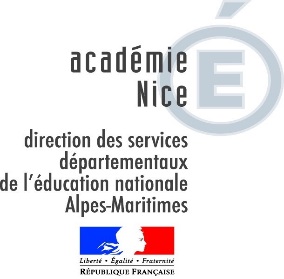 Année scolaire 2017-2018Entre le collège : ……………………………………………………………………………….représenté par M. ……………………………………………., en qualité de Principal du collège.Adresse :	………………………………………………………………………………………………………………….	 Téléphone : ………………… 	 Mail : 					 Et l’ULIS du collège : …………………………………………………………………….. représentée par M. ………………………………………………………, Coordonnateur de l’ULISPour L’élève :Nom :	Prénom :	date de naissance :	Objectif de la période d’observation par rapport au projet de parcours de l’enfant :……………………………………………………………………………………………………………………………………………………………………………………………………………………………………………………………………………………………………...Article 1 - Le présent accord a pour objet un stage au sein du dispositif ULIS.Article 2 – L’élève reste inscrit dans sa classe d’origine pendant toute la durée du stage.Article 3 - Ce projet a pour objectifs de permettre à l’élève de découvrir l’ULIS et d’établir l’adéquation entre le projet de parcours de l’élève et le fonctionnement de ce dispositif.Article 4 - Ce document doit être signé par le Principal de l’établissement, le Coordonnateur de l’ULIS, les responsables légaux de l’élève et l’élève. Article 5 – la durée de la convention doit être notée dans l’article 8 Article 6 - Le Principal de l’établissement et le Coordonnateur de l’ULIS se tiendront mutuellement informés des difficultés qui pourraient naître de l'application du présent accord et prendront, en liaison avec l'équipe pédagogique, les dispositions propres à les résoudre, notamment en cas de manquement à la discipline. Article 7 - Les difficultés qui pourraient être rencontrées lors du stage et notamment toute absence d'un élève seront aussitôt portées à la connaissance du chef d’établissement, spécialement si elles mettent en cause l'aptitude de l'élève à tirer bénéfice du stage. Article 8 – Emploi du temps hebdomadaire de l'élève pour la période du :                        à    h    au                    à    hFait le : ……………………………………………Le Principal du collège d’origine 				Le Principal du collège d’accueil				        Les parents 	L’élève 			Le Coordonnateur de l’ULIS	
ou le responsable légal MATINAPRÈS-MIDI Lundi de                    à  de                    à Mardi  de                    à de                    à Mercredi  de                    à de                    à Jeudi  de                    à de                    à Vendredi  de                    à de                    à Samedi  de                    à de                    à